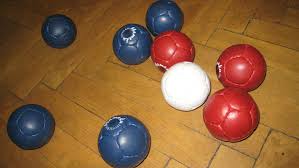 Boccian piirinmestaruuskilpailut ke. 17.08.2022 alk. klo 10:00Liikuntahalli LIEHUSSA LIEKSASSA.Osoite: Kainuuntie 7, 81700  LIEKSA.Sarjat naisille ja miehille.Pelataan 3:n henkilön joukkueina. Kapteeni nimettävä ilmoittautumisen yhteydessä. Joukkueeseen on mahdollista nimetä yksi varahenkilö.Tuomareita ja pelipalloja tarvitaan. Joukkueita yhdistyksestä 2 max. sarjaansa. (2 nais+ 2 miesjoukkuetta)Joukkueet paikalle klo 9:30.Osanottomaksu 30€ /joukkue maksettava ennakkoon piirin tilille:FI91 4108 0010 9749 73viite: 34855Ilmoittautumiset 29.07.2022: Reijo Kilponen puh. 0400 125446 tai s-postilla: reijo.kilponen@pp.inet.fi Tarjolla ruokaa ja kahdet kahvit hintaan 20€.Uimahalli, kuntosali avoinna.TERVETULOA kokemaan kilpailun viehätys!TULKAA MUKAAN KANNUSTAMAAN JA VIETTÄMÄÄN PÄIVÄ” ILOISESSA PORUKASSA”!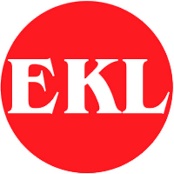 Pohjois-Karjalan Piiri ry /Lieksan Eläkkeensaajat ry.